PERSONAL PROFILECAREER OBJECTIVECAREER OBJECTIVE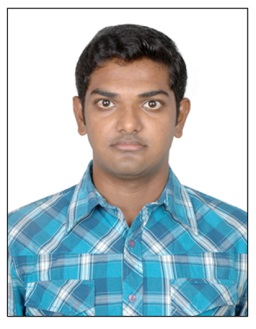 Personal Data:Age : 25 yearsDate of Birth: 16 - Oct - 1991Sex : MaleMarital Status: SingleReligion : HinduNationality : IndianVisa Status : Free Zone VisaProfession: Electrical & Instrumentation EngineerLanguages Known:English (Read, Write & Speak)Tamil (Read, Write & Speak)Hindi, Malayalam (Speak)Software Skills:AUTOCADMS OFFICELadder Logic, HMI, SCADATo be involved in a post at an established organization where I can utilize my skills as well as to gain knowledge and have a mutual growing relationship with the organization.PROFILE:I possess 3+ years of experience in Electrical & Instrumentation Industry in Gulf-UAE. Provided proactive technical support to internal and external customers for office and working site facilities. Monitored and prevented potential workplace through technical skills, routine inspections and training on technical skill and up-to-date documentation of policies & technical details, procedures and data and investigations, providing a safety work completion.EDUCATION:	B.E. – ELECTRICAL & ELECTRONICS ENGINEER(7.36 GPA)Anna University, 2013.H.S.C (Grade 12 – 91%)Green Park Matric. Hr. Sec. School, 2009.TRAINING & CERTIFICATIONS:Advanced Diploma in Industrial AutomationHas completed the course programme from WIZTECH Automation Solutions Pvt Ltd.MATLAB on ElectricalHas completed the course from Spiro Solutions Pvt Ltd.ROCKWELL AUTOMATIONHas participated the training on Rockwell Software.PROFESSIONAL EXPERIENCE:Company     : The Integrator FZEProject Site  : Emirates Global AluminumRole              : Trainee Service EngineerExperience  : Dec 2013 – Dec 2014Project Site  : Emirates Global Aluminum, Crown Emirates,                          Mabani Steel LLCRole               : Electrical & Instrumentation EngineerExperience   : Jan 2015 – PresentTo be involved in a post at an established organization where I can utilize my skills as well as to gain knowledge and have a mutual growing relationship with the organization.PROFILE:I possess 3+ years of experience in Electrical & Instrumentation Industry in Gulf-UAE. Provided proactive technical support to internal and external customers for office and working site facilities. Monitored and prevented potential workplace through technical skills, routine inspections and training on technical skill and up-to-date documentation of policies & technical details, procedures and data and investigations, providing a safety work completion.EDUCATION:	B.E. – ELECTRICAL & ELECTRONICS ENGINEER(7.36 GPA)Anna University, 2013.H.S.C (Grade 12 – 91%)Green Park Matric. Hr. Sec. School, 2009.TRAINING & CERTIFICATIONS:Advanced Diploma in Industrial AutomationHas completed the course programme from WIZTECH Automation Solutions Pvt Ltd.MATLAB on ElectricalHas completed the course from Spiro Solutions Pvt Ltd.ROCKWELL AUTOMATIONHas participated the training on Rockwell Software.PROFESSIONAL EXPERIENCE:Company     : The Integrator FZEProject Site  : Emirates Global AluminumRole              : Trainee Service EngineerExperience  : Dec 2013 – Dec 2014Project Site  : Emirates Global Aluminum, Crown Emirates,                          Mabani Steel LLCRole               : Electrical & Instrumentation EngineerExperience   : Jan 2015 – PresentDUTIES & RESPONSIBILITIES:Preparation of Project ScheduleTroubleshooting of Electrical & PLC PanelMaintenance Planning on shutdownErection – Panel & CableLoop checking for PanelTroubleshooting on Hydraulic systemMotor Manager - Installation, configuration, testing & commissioningInstrumentation – Installation, Calibration, testing & commissioningTesting & Commissioning of PLC & Electrical Panel Design of Electrical & PLC PanelPreparing System Architecture Bill of Material Preparation & Verification Conducting Factory Acceptance TestProgramming, testing, commissioning of PLC Troubleshooting of PLC Program and HMIDocument preparation (FDS, FAT and OEM) Preparation of Work Permit and getting approvalAdditional Information:Given maintenance service during shutdown to clientsProvide technical support to customers during emergency breakdownHolding a valid U.A.E. driving licenseDECLARATION I hereby declare that the above mentioned data are true to the best of my knowledge.DUTIES & RESPONSIBILITIES:Preparation of Project ScheduleTroubleshooting of Electrical & PLC PanelMaintenance Planning on shutdownErection – Panel & CableLoop checking for PanelTroubleshooting on Hydraulic systemMotor Manager - Installation, configuration, testing & commissioningInstrumentation – Installation, Calibration, testing & commissioningTesting & Commissioning of PLC & Electrical Panel Design of Electrical & PLC PanelPreparing System Architecture Bill of Material Preparation & Verification Conducting Factory Acceptance TestProgramming, testing, commissioning of PLC Troubleshooting of PLC Program and HMIDocument preparation (FDS, FAT and OEM) Preparation of Work Permit and getting approvalAdditional Information:Given maintenance service during shutdown to clientsProvide technical support to customers during emergency breakdownHolding a valid U.A.E. driving licenseDECLARATION I hereby declare that the above mentioned data are true to the best of my knowledge.